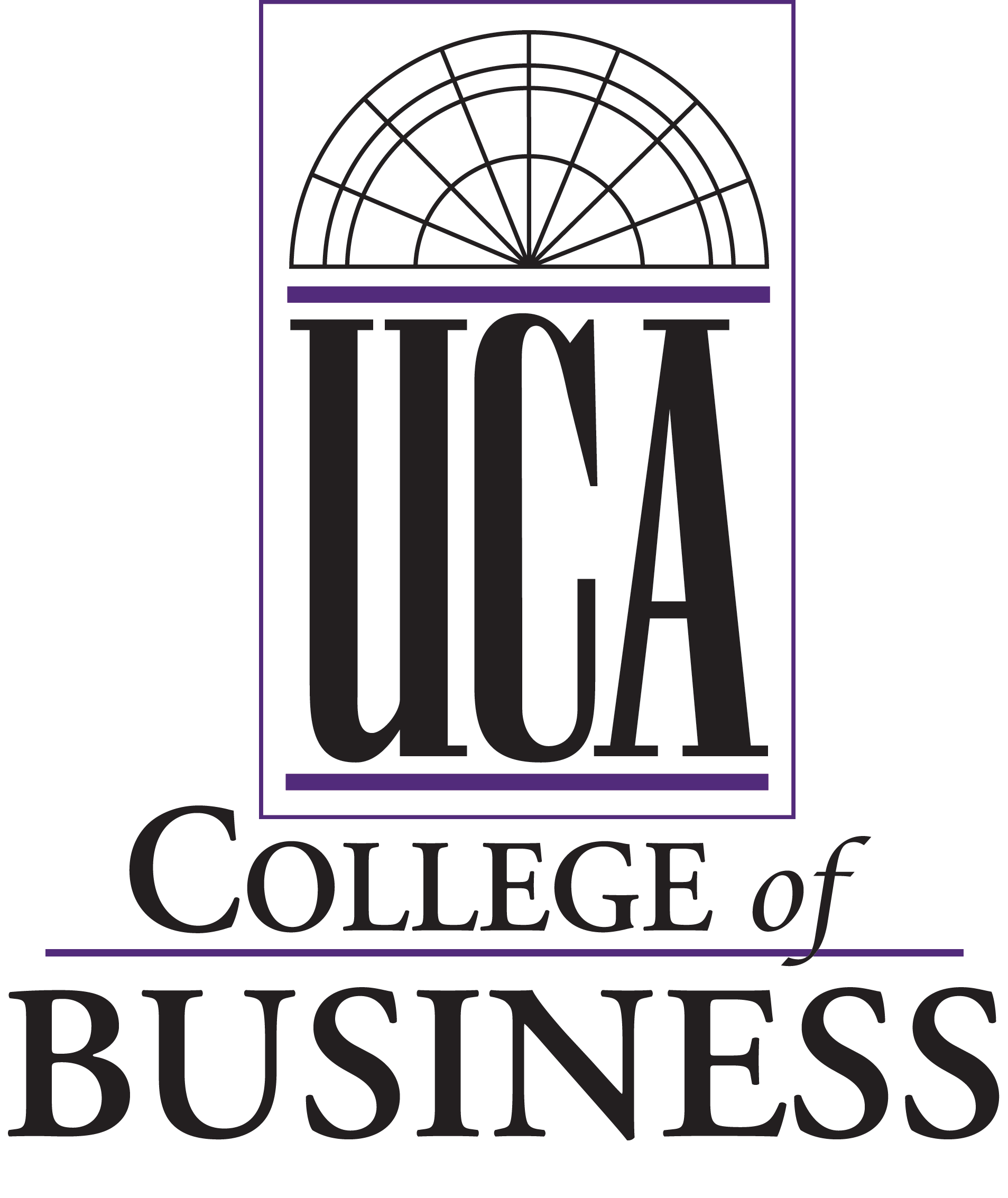 UCA BRIEF MISSION STATEMENT:  The University of Central Arkansas dedicates itself to academic vitality, integrity, and diversity.UCA CORE MISSION:  The UCA Core is designed to help students develop the knowledge and skills necessary for critical inquiry, effective communication, and responsible living in a diverse and changing world.CORE VALUES:  The overarching goal of the program is to develop curious, knowledgeable, articulate, and ethical people who are prepared for greater success in future learning and who are willing and able to make effective contributions to their communities.GOALS AND OUTCOMES:Students completing the UCA Core Program will:DiversityGoal #1: Analyze their own cultural assumptions in the context of the world’s diverse values, traditions, and belief systemsa. Articulate one's own cultural values and assumptions b. Compare cultural values across a range of culturesc. Respond to complex questions with answers that reflect multiple cultural perspectivesGoal #2: Analyze the major ideas, techniques, and processes that inform creative works within different cultural and historical contextsa. Identify creative techniques and processes and their relationship to ideas and themes in creative worksb. Evaluate the relationship between creative works and the cultural and historical context in which they are createdCritical InquiryGoal #1: Demonstrate a knowledge base that helps them ask more informed questions and learn more complex conceptsa. Demonstrate an understanding of the basic concepts and principles in the disciplineb. Find and evaluate appropriate information based on knowledge of subject and technologyc. Apply appropriate modes of academic inquiry and analysis to develop and evaluate a position on significant questions in the disciplineGoal #2: Use scientific, quantitative, and computational processes in order to solve real-world problemsa. Apply scientific processes to solve problemsb. Apply quantitative and computational processes to solve problemsEffective CommunicationGoal #1: Develop and present ideas logically and effectively in order to enhance communication and collaboration with diverse individuals and groupsa. Use appropriate conventions and strategies in oral communication for various audiences and purposesb. Use appropriate conventions and strategies in written communication for various audiences and purposesc. Individually apply appropriate verbal and nonverbal strategies to promote collaborationResponsible Living Goal #1: Describe ways in which ethical principles affect human choices
	 a. Explain ethical dimensions of human choices.
 
Goal #2: Analyze the effect that decisions have on self, others, and the environment.
	 a. Recognize the consequences of decision making.
 
Goal #3: Evaluate and practice strategies leading to individual and social well-being.
  	a. Evaluate practices that lead to personal and social well-being.